MUNICÍPIO DE IRATIESTADO DE SANTA CATARINAPROCESSO SELETIVO 003/201827 DE JANEIRO DE 2019INSTRUÇÕESEste Caderno de Questões contém 20 questões, constituídas com cinco opções (A, B, C, D, E) e uma única resposta correta. Em caso de divergência de dados e/ou de defeito no Caderno de Questões, solicite providências ao fiscal de sala.Você receberá o Cartão Resposta, no qual serão transcritas as respostas do Caderno de Questões, com caneta esferográfica de tinta azul ou preta, de acordo com as orientações de preenchimento abaixo: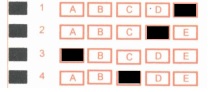 Após o preenchimento do Cartão Resposta com as respostas do Caderno de Questões, o candidato deverá assinar o mesmo.Durante a realização das provas é vedado: a) consultar livros, códigos, manuais, impressos ou quaisquer anotações ou equipamentos eletrônicos; b) a comunicação entre os candidatos; c) ausentar-se da sala sem a companhia de um fiscal; d) a ingestão de alimentos e bebidas, com exceção de água acondicionada em embalagem plástica transparente sem rótulos e/ou etiquetas; e) entregar a prova e o cartão resposta antes de decorrida 45 (quarenta e cinco) minutos do seu início. f) o uso de relógio de qualquer tipo e aparelhos telefônicos, qualquer equipamento elétrico ou eletrônico, bonés, chapéus e porte de qualquer tipo de arma.A interpretação das questões é parte integrante da prova, não sendo permitido aos fiscais de sala auxiliar na interpretação.A saída da sala de prova, com a entrega do Caderno de Questões e Cartão Resposta, somente será permitida depois de transcorrido 45 minutos do início da mesma.Ao concluir a prova e o preenchimento do Cartão Resposta, entregue o Caderno de Questões e o Cartão Resposta ao fiscal de sala. A não entrega de qualquer um dos itens especificados acima, implicará na eliminação do candidato do Processo Seletivo.O tempo de duração total da prova é de uma hora e trinta minutos (1:30) horas, incluído o tempo para preenchimento do Cartão Resposta.O candidato poderá anotar suas respostas no gabarito disponível na última página do caderno de questões para conferir com o gabarito oficial.Os 3 últimos candidatos ao terminarem a prova deverão permanecer juntos em sala para, juntamente com os fiscais de sala assinar a folha ata, o verso dos cartões respostas, o lacre dos envelopes que guardarão os Cartões Resposta e os Cadernos de Questões.A desobediência a qualquer uma das determinações constantes do Edital de Processo Seletivo, do presente Caderno de Questões e de preenchimento do Cartão Resposta, implicará na eliminação do candidato do Processo Seletivo.BOA SORTE.Português01) Dadas as sentenças:1-Há papéis jogados na sala.2-Houve manifestações em toda a cidade.3-Ventava muito naquela tarde.Nas frases acima:a) Todas são orações sem sujeito.b) Nas frases 1 e 3 o sujeito é indeterminado; em 2 oração sem sujeito.c) Nas frases 2 e 3 o sujeito é indeterminado; em 1 sujeito oculto.d) Na frase 3 o sujeito é simples, nas demais indeterminado.e) Nas frases 1 e 2 as orações são sem sujeito e na 3 o sujeito é indeterminado.02) Complete as sentenças corretamente:I-A porta estava .................fechada.II-Marina estava ................chateada.III-As coisas estavam ...............escondidas sob o armário.Temos, respectivamente:a) meia – meia - meiob) meio –  meio - meioc) meia – meio - meiad) meio – meia - meiae) meia  – meia - meia03)Uma das orações faz uso incorreto do À e/ou HÁ. Marque-a:a) Há mais de meia hora ela espera pelo trem.b) Mamãe abriu o armário à procura de uma foto antiga.c) Daqui à pouco retornaremos para casa.d) Perguntou às colegas o que havia acontecido.e) Vovó usava um lenço que guardava com carinho há muitos anos.04) Quanto ao emprego dos porquês a opção que se encontra incorreta é:a) Você fugiu, por quê?b) Não sabemos o porquê de sua desistência.c) Faltou ao trabalho porque estava gripado.d) E vocês, porque saíram?e) Por que vocês não foram ao encontro?05) Em uma das orações a seguir um dos vocábulos está grafado incorretamente. Aponte-a:a) Estava ansiosa esperando o resultado do concurso.b) O menino ficou entretido com o jogo.c) Tomara que ele seje escolhido.d) Com certeza foi a melhor escolha.e) Na minha rua tem uma casa geminada.Matemática6) Gustavo pediu ao seu pai um empréstimo de R$ 12.000,00 que seria devolvido em 4 meses. Se a taxa de juro combinada foi de 2% e a modalidade foi de juro simples, quanto Gustavo devolveria?(a) R$ 12.240,00.(b) R$ 12.346,00.(c) R$ 12.678,00.(d) R$ 12.960,00.(e) R$ 13,124,00.7) Para a construção de um muro 3 pedreiros levaram 25 dias para conclui-lo. Se este mesmo muro tivesse sido construído por 5 pedreiro, quantos dias teriam levados para construir. (Levar em consideração que o ritmo de trabalho dos pedreiros seria o mesmo)(a) 13 dias.(b) 14 dias.(c) 15 dias.(d) 16 dias.(e) 20 dias.8) Leonardo começa a trabalhar as 7:30h e para as 11:48h na parte da manhã, na parte da tarde começa às 13:30h e pára as 18:00h de segundas a sexta-feira. Quantas horas Leonardo trabalha na semana?(a) 38h.(b) 44h.(c) 42:30h.(d) 46h.(e) 53:20h.9) A expressão  representa a quantidade de quilômetros que um certo carro pode percorrer  com  litros de gasolina. Se a capacidade do tanque desse carro é de 48 litros e foram gastos    do tanque em uma viagem. Quantos quilômetros teve essa viagem?(a) 285,5 km.(b) 231,5 km.(c) 375 km.(d) 412 km.(e) 276km.10) Em relação aos números racionais temos algumas afirmações a seguir:Os números racionais só podem ser positivos. é um número racional .0,181818 é um número racional.  é um número racional.1,99999 = 2Dentre as afirmações qual ou quais são verdadeira(s)Conhecimentos Específicos11 – O processo de limpeza exige muitos cuidados e atenção. Um ambiente limpo nos reporta a um local agradável a todos. Lembre-se que ambientes sujos e descuidados sinalizam desordem, atraindo comportamentos inadequados que levam a mais sujeira e, até, depredações. Em compensação, espaços limpos passam uma impressão de organização e segurança, incentivando os freqüentadores a cuidarem melhor do ambiente.Indique a alternativa que conceitua limpeza:Limpeza são a ação e o efeito de limpar, remover a sujidade, as imperfeições ou os defeitos de algo; É o método capaz de eliminar a maioria dos organismos causadores de doenças,É o método que destrói todos os organismos patogênicos (bactérias, fungos, esporos e vírus) mediante a aplicação de agentes físicos, químicos e físico-químicos. Todas as alternativas estão corretas.Nenhuma das alternativas está correta.12 – São usados vários métodos de limpeza. Em uma escola é muito importante que isso ocorra de forma correta, pois as crianças muitas vezes são mais suscetíveis a possíveis doenças e contaminações.São considerados métodos de limpeza:Jogar água sanitária, Limpeza manual desinfetante.Limpeza manual úmida, limpeza friccionaria, limpeza abrasiva.Limpeza abrasiva, limpeza friccionaria, limpeza seca.Limpeza manual úmida, limpeza manual molhada, limpeza seca.Limpeza manual úmida, limpeza manual desinfetante, limpeza manual seca.13 – Sobre a classificação do lixo observe as afirmações abaixo e responda V para verdadeiro e F para falso.(  ) Lixo seco – são os papéis, plásticos, metais, tecidos vidros, etc.(  ) Lixo molhado – são os restos de comida, alimentos estragados, cascas, vegetais, etc.(  ) Lixo orgânico – toda matéria orgânica descartada, restos de alimentos, folhas e galhos de árvores, papel, madeira, etc.(  ) Lixo inorgânico – são matérias  que não se decompõe organicamente. São metais, materiais sintéticos, etc.V, F ,V, FV, V, V, VF, V, V, FF, F, F, FV, V, V, F14 – Quando pensamos em setores em uma empresa, pensamos na forma de organização e divisão como, Recursos Humanos, Presidência, Financeiro, Administrativo entre tantos outros. No serviço público é da mesma forma, salvo algumas particularidades pertinentes apenas ao que se refere setor público. Para que todas as áreas conversem entre si e haja bom funcionamento devemos respeitar a hierarquia existente e conhecer nosso setor de trabalho e qual nossa posição hierárquica.Escolha a alternativa que define hierarquia.São todos os chefes dos setores, que devem organizar e fazer com que os funcionários executem as tarefas.No setor público se refere ao prefeito e seus comissionados e funcionários de confiança.Distribuição de cargos para quem tem alguma relação de amizade com os chefes.Diferentes níveis de salário existentes na organização para a qual trabalhamos. É uma ordenação contínua de autoridades que estabelece os níveis de poder e importância, de forma que a posição inferior é sempre subordinada às posições superiores.15 – Os relacionamentos são fundamentais no nosso cotidiano. Relacionamos-nos com família, amigos, conhecidos e certamente passamos muitas horas com os colegas de trabalho. Ter um bom relacionamento interpessoal no trabalho é fundamental. São características de um bom relacionamento interpessoal:Respeito, profissionalismo e indiferença.Desprezo, introspecção e respeito.Respeito, profissionalismo e empatia.Desprezo, ética, profissionalismo.Educação, respeito e arrogância.16 - Produtos de limpeza são compostos por agentes químicos e substâncias extremamente nocivas, principalmente quando manuseados por pessoas inexperientes, ou armazenados em locais inadequados. É imprescindível que eles tenham instruções precisas e claras sobre seu uso, composição química, indicações e contra indicações.Entre as alternativas abaixo encontramos uma que não se refere a armazenagem desse produtos com segurança e responsabilidade.Ao receber ou adquirir um produto, trocá-lo de embalagem para que seja reconhecido por você.Manter o produto em ambientes secos, arejados e não muito quentes.Armazenar os produtos longe de medicamentos e alimentos.Restringir o acesso aos produtos.Nunca trocá-los de embalagem para não confundi-los com outros produtos.17 – Não são apenas os visitantes que devem ser protegidos em seu local de trabalho. Você trabalhador é muito importante e por isso deve receber da empresa ou órgão público o EPI adequado ao seu trabalho. Seu uso reduz risco de acidentes oferece proteção ao trabalhador.Esses Equipamentos de Proteção Individual se dividem em vários tipos. Aponte a alternativa que não condiz com um tipo de EPI.Proteção auditiva.Proteção da cabeçaProteção de pernas e pésProteção de mãos e braçosProteção do coração e órgãos vitais.18 – Entre suas funções estará a de realizar a limpeza dos ambientes. Os pisos molhados podem se tornar muito perigosos para quem transita nesses locais e nessas condições. Acertadamente você deverá sinalizar a área que esteja molhada alertando para os riscos. Aponte a forma correta de fazer essa sinalização.Por meio de avisos impressos espalhados no piso. Por meio de placa de sinalização, na cor amarela, com a  descrição “cuidado, piso molhado”.Por meio de placa de sinalização na cor vermelha sem nenhuma escrita, somente o desenho de alguém caindo.Nenhuma das alternativas é correta.Todas as alternativas estão corretas.19 – No ano de 2016 foram realizadas as Olimpíadas aqui no Brasil na cidade do Rio de Janeiro. Na época a mídia mundial expôs um grande problema nosso que é a questão do lixo, principalmente o contaminado que oferece riscos maiores á saúde. Muitos trabalhadores e lixões clandestinos foram mostrados. Esses trabalhadores estavam expostos á muitas doenças, já que tinham contato com lixo hospitalar contaminado com doenças das mais diversas. Para cada tipo de lixo o Brasil adota uma cor correspondente.Escolha a alternativa em que as corres apontam respectivamente o lixo orgânico, o metal e os resíduos perigosos.Azul, Amarelo e VerdeLaranja, Amarelo, MarromMarrom, Amarelo, Laranja Azul, Verde e BrancoVerde, Amarelo e Laranja20 – Sua saúde também é fator relevante no trabalho, afinal, você vai lidar com pessoas mesmo que indiretamente. A higiene corporal é o conjunto de cuidados que devemos ter com nosso corpo. Os cuidados de higiene pessoal são essenciais, pois evitam que micróbios e outros seres vivos, como vermes, penetrem no nosso corpo e nos causem doenças. É por meio desta higiene que ficamos fortes e saudáveis.Escolha a alternativa que não aponta boas práticas de higiene e saúde pessoal.Lavar as mãos antes das refeições.Cortar as unhas para evitar contaminação com bactérias.Lavar sempre a cabeça.Ao usar o banheiro não é necessário lavar as mãos sempre.Tomar banho todos os dias